Beginner Violin ClassSusquehanna University Prep ProgramPre-Twinkle Songs Compiled by Jennifer Sacher Wiley(attributed to pedagogues Mimi Zweig and Bonnie Greene)Up Like a Rocket“Up Like a RocketDown Like the RainBack & Forth like a Choo Choo TrainRound & Round like a Great Big SunLand on your HeadCurve your Pinky and your Thumb”AEA/GDGA E A (rest/stomp)A E A (rest/stomp)A A E EA E A (rest/stomp)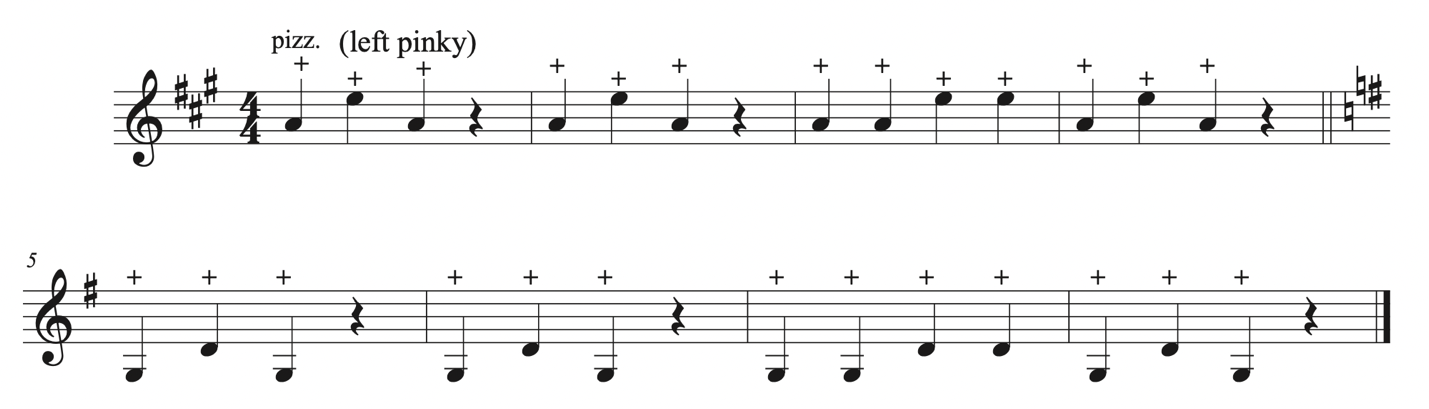 Around the World(bow circles)G, D, G, DA, E, A, EA, D, G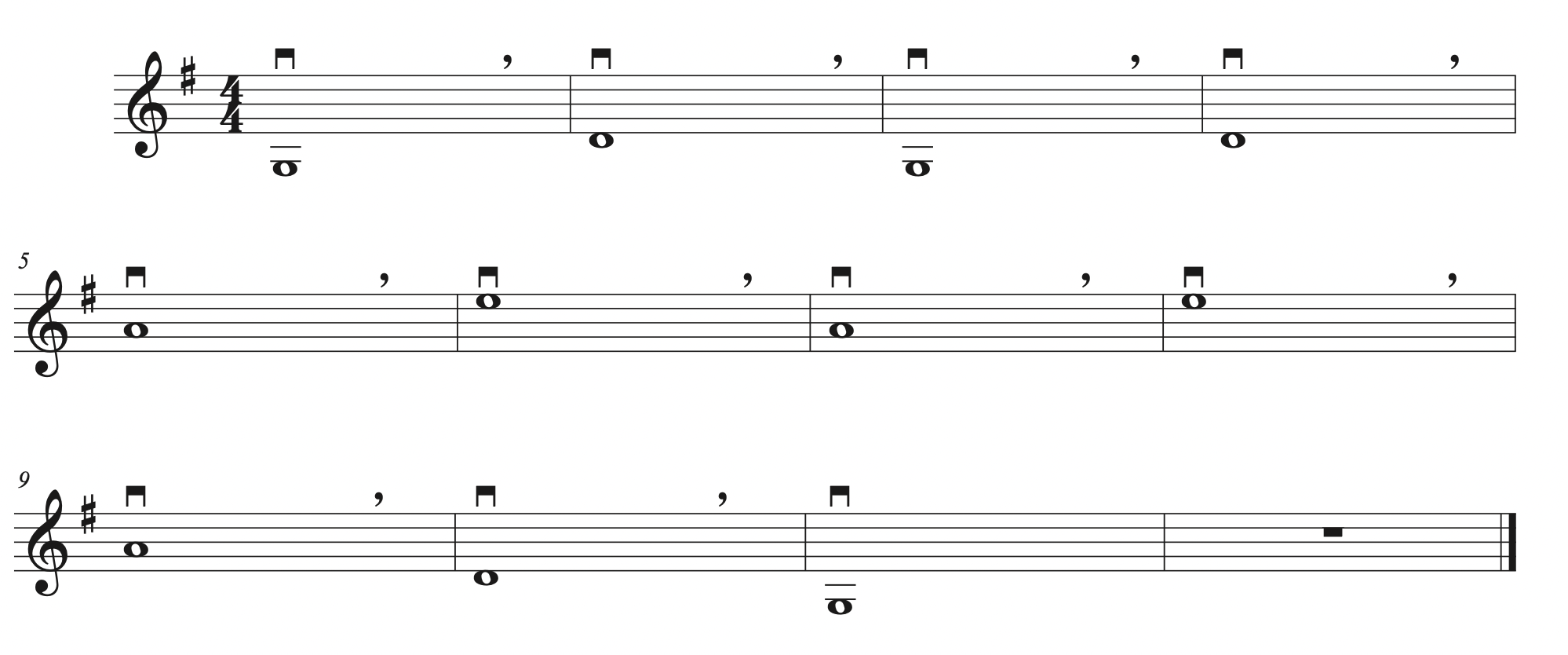 Bow WanderingsE 13 strokes (wander from frog to tip, Rock to A)A 13 strokes, (wander from tip to frog, Rock to D)D 13 strokes, (wander from frog to tip, Rock to G)G 13 strokes (wander from tip to frog)Listen for piano and answer “Frog, tip!”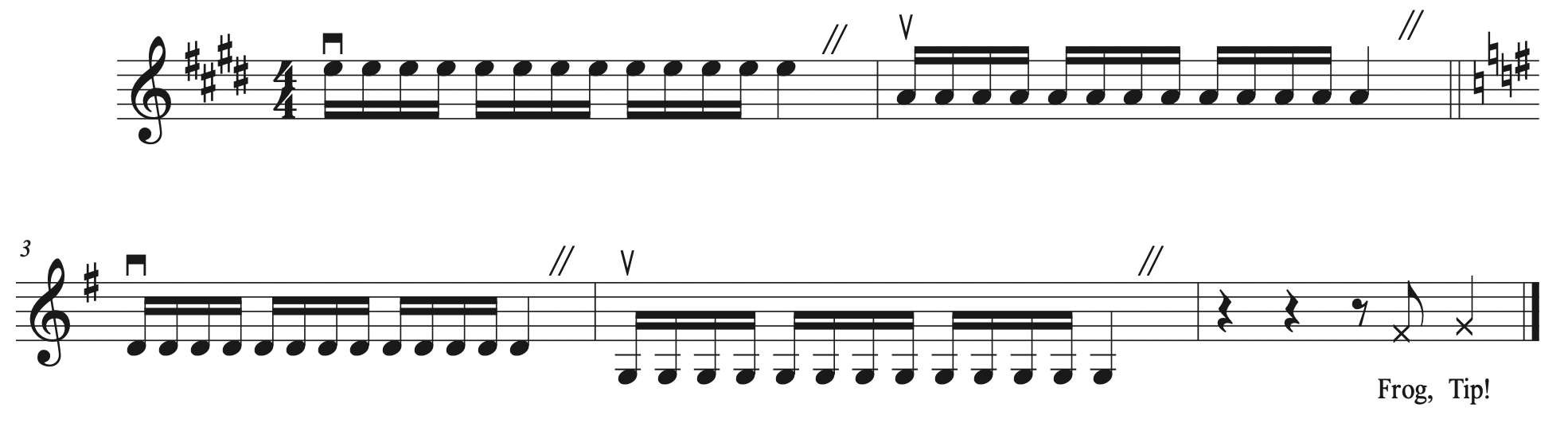 See Saw“See Saw See Saw I like to play on my See Saw”EAEA 111111 AA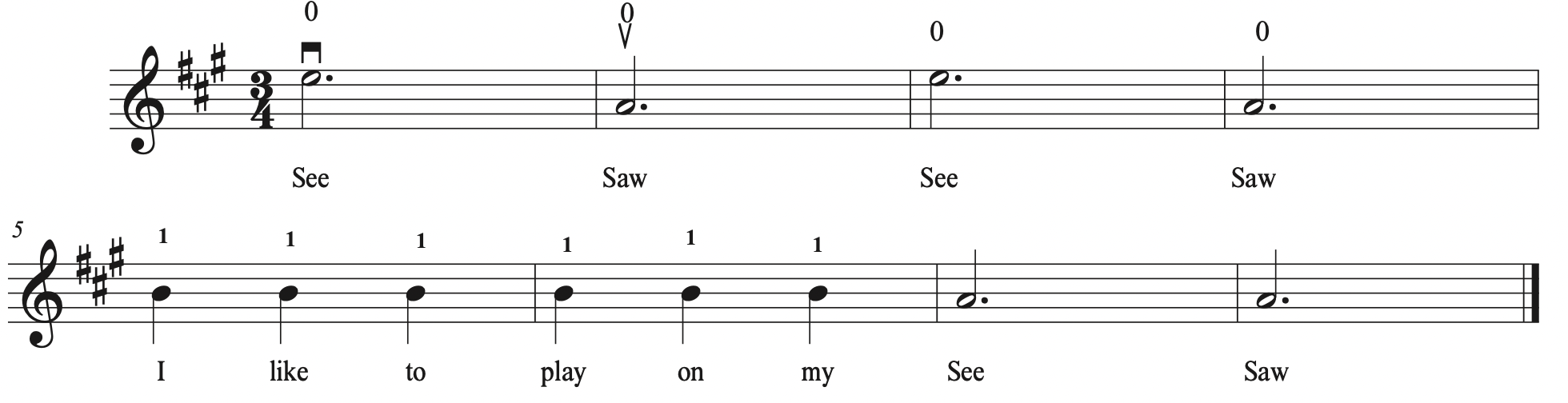 See a Little Monkey (all on A string, call & response)“See a Little Monkey” AAAAAA“Climbing up a Palm Tree” 111111“Climbing way up high to” 222222“Pick a pink banana” 333333See a Little Monkey” 333333“Climbing down a palm tree” 222222“Climbing way down low to” 111111“Eat the pink banana” AAAAAA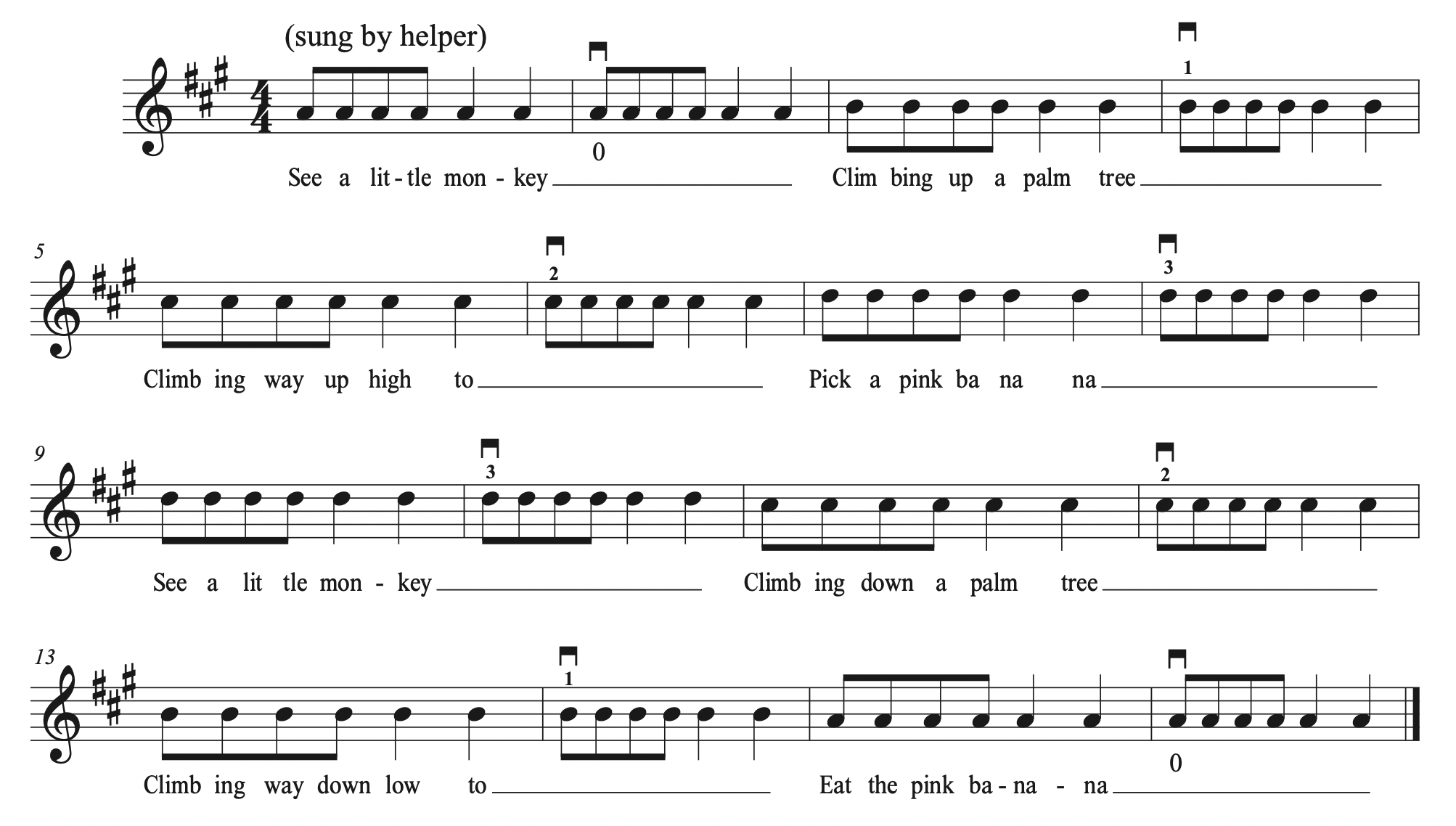 Mississippi Hot Dog TwinkleBread:  AAAAAA EEEEEE 111111 EEEEEE (stop, rock to A string, place 3 fingers)333333 222222 111111 AAAAAAPeanut butter:  EEEEEE (stop, rock to A, place 3 fingers) 333333 222222 111111Jelly: EEEEEE (stop, rock to A, place 3 fingers) 333333 222222 111111Bread: AAAAAA EEEEEE 111111 EEEEEE (stop, rock to A string, place 3 fingers)333333 222222 111111 AAAAAA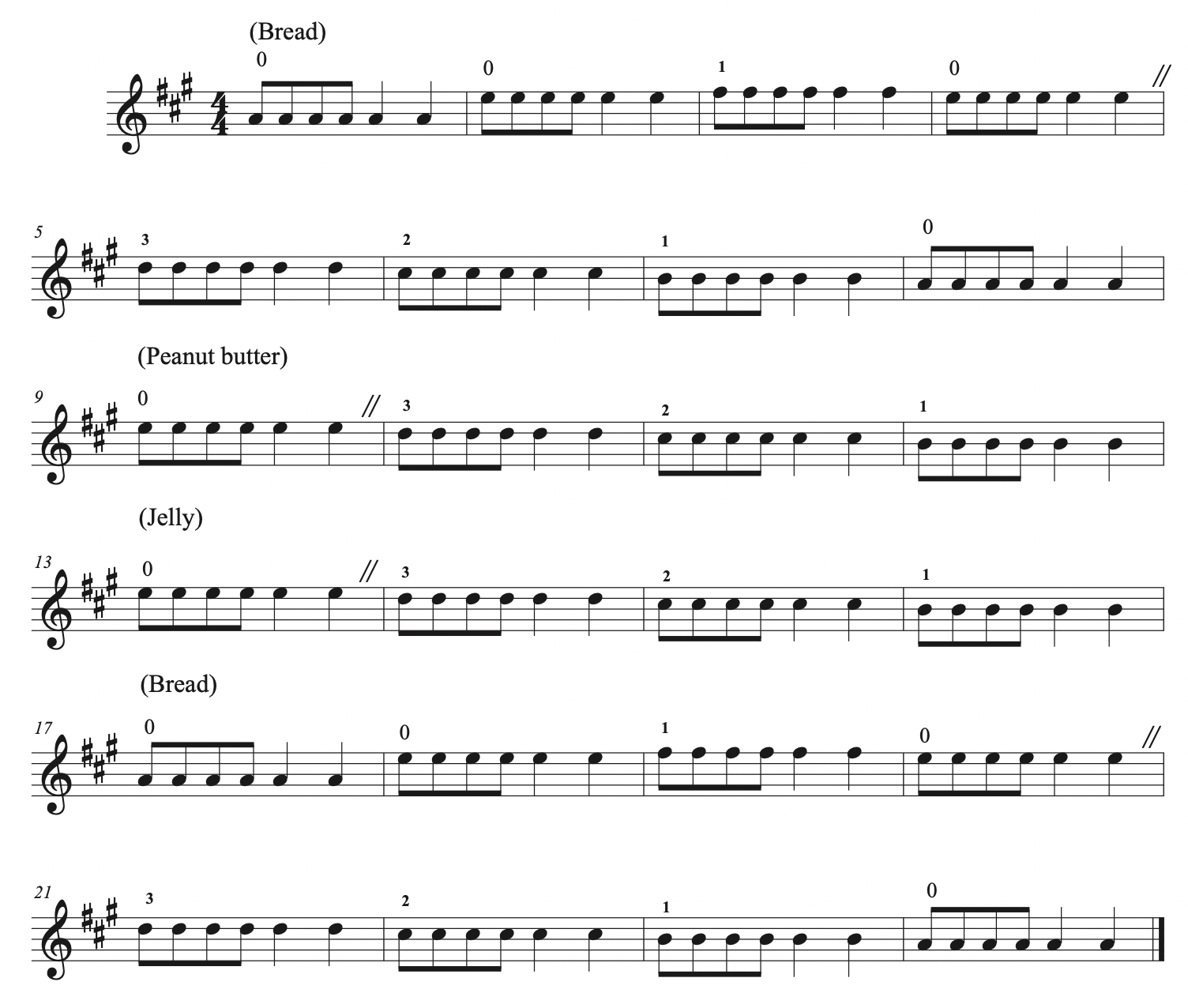 